RESUME NAJEEB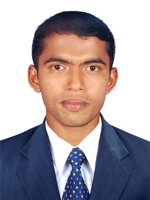 Email: najeeb.374523@2freemail.com CONTACT ADDRESSAL QUSAIS , DUBAIPERSONAL DATADate of Birth    :  14-10-1988Age                   :  28Sex                   :  MaleNationality      :  IndianReligion            : IslamCast                   : MuslimMarital Status : MarriedLANGUAGES KNOWNEnglish,  Hindi , Malayalam.To climb up the in the hierarchy with my sheer determination and skills and grow along with the company..Career ObjectivesGood analytical and project management skills with the ability to plan and deliver task to meet deadlines. Well developed inter personal with excellent oral and written communication skills.   Strong analytical problem solving ability high proficiency of PC-based applications.CAREER PROFILE.ORGANIZATION: AL AMER ELECTRICAL BOARDS MANUFACTURING &      TRADING COMPANY ( Member of Al Amer Group, Doha- Qatar )DURATION       : 2013 September to Till dateDESIGNATION:  PROCUREMENT CORDINATOR.JOB DESCRIPTIONDaily supervising of stocks.Making Local Purchase Orders.Daily sales and cash handling.Purchasing and controlling of stocks.Inward and outward stock checking.Computer based store documentation.Processing the invoices for paymentsKeeping contracts files and using them as reference for the future.Responsible for Payment Collection.TECHNICAL SKILLSKnowledge in Ez Business Software. (Accounting & inventory  control )Knowledge in Edge  Business Software. (Accounting & inventory  control )Knowledge in MS OFFICE .Operating Sysytems : Windows xp , 7,8,10.Driving License Details:License No                             : 3594713(Light vehicle (Automatic)Issue date                              : 21/10/2015Expiry date                            : 21/10/2025Place of issue                        : Dubai Academic History Diploma in Computer Hardware Maintenance from G P T C MEPPADI Kerala India-2006-2009Plus-Two Science from G H SS MAVOOR Kerala , India- 2004-2006.SSLC from GHSS NAYARKUZHI Kerala , India-2004.My strengths in the JobManage multiple tasks efficiently, Dedicated and hard-working.Organized and systematic. Self Motivate & motivating the team members Declaration                           I hereby declare that the information furnished above is true to the best of my   Knowledge and belief.   Place   :  DUBAI                                                                                    NAJEEB                                                  Date   : 